MUSEO FORTALEZA SAN PAIO DE NARLA(Rede Museística da Deputación de Lugo)PROGRAMA DE ACTIVIDADES ESCOLARESCURSO 2018 / 2019A Rede Museística Provincial, dependente da área de Cultura da Deputación de Lugo, a través dos departamentos de didáctica dos catro museos que a integran (Museo Provincial de Lugo, Museo Fortaleza San Paio de Narla, Museo Provincial do Mar e Museo Pazo de Tor) pon a disposición dos centros escolares a súa nova programación para o curso escolar 2018 / 2019 coa idea de fomentar o achegamento do alumnado ao patrimonio conservado nos nosos museos.Coa nosa longa experiencia e o apoio de numerosos docentes que participaron nestas actividades en precedentes cursos procuramos tender pontes de colaboración entre diferentes espazos educativos, presentando actividades lúdicas pero rigorosas con contidos que entroncan coas programacións escolares.Para concertar a realización de calquera das actividades que presentamos deberase contactar co Departamento de Didáctica deste Museo.Para un mellor aproveitamento do Museo Fortaleza San Paio de Narla, e a súa contorna, existe unha variedade e riqueza de contidos, e na procura dun novo concepto de visita máis participativa, didáctica e comunitaria, tamén pretendemos ser un museo sostible, onde vamos a realizar actividades de investigación, preservación, comunicación e reactivación do Patrimonio, co fin de xerar un desenvolvemento local sostible e ao mesmo tempo beneficios para o museo, traballando coas comunidades e realizando proxectos e actividades de preservación activa, exercendo un usufruto responsable dos recursos patrimoniais cos que conta o entorno de San Paio de Narla.Edificio +  colección +  públicoterritorio +  patrimonio + comunidade         »Visita de IniciaciónNivel: todos os ciclosObxectivo: comprender que as sociedades actuais están condicionadas polo seu pasado histórico. Recoñecer as ferramentas e analizar a súa evolución e a súa continuidade, así como a necesidade de conservalas para outras xeracións.»O castelo encantadoNivel: 1º e 2º ciclo de E. PrimarioObxectivo: Identificar os distintos estamentos; servos, señorío e cabaleiros meirande os recursos que nos ofrecen as diferentes salas do museo. Analizar como San Paio de Narla é un museo sostible e comunitario.»Facendo Historia (Heráldica)Nivel: 1º e 2º da ESOObxectivo: Fusionar heráldica, historia e sostibilidade, condensándoos nun único concepto para amosar que tras un escudo agochase moita crónica histórica. Un escudo non é unha peza inerte, ao contrario é unha peza parlante, e iso é o que se tentará facer visible incidindo en que  é unha fiestra para ver como era a vida dos nosos homes e mulleres con rango nobiliario do Medievo.»O porvir do pasadoSan Paio de Narla  é un museo axente para o coñecemento da vida pasado dos nosos devanceiros, museos que deben de ser, e son, activos na educación dos nosas xeracións educando no concepto de sostibilidade  e comunidade tan desatendido hoxe en día.Nivel: ESO e BACObxectivo: Estudar  o paso do tempo, no que se desenvolve o señorío de San Paio de Narla, así como as distintas salas, a través da Lenda da Cova da Serpe.»Na lareiraNivel: E. Infantil, 1º e 2º de PrimariaObxectivo: Visitar a cociña para que o alumnado descubra a transformación que esta dependencia sufriu ao longo do tempo. Compararemos as vellas cociñas e as comidas que nelas se facían coas actuais. O entorno de San Paio proporcionaranos os materiais necesarios para levar a cabo esta actividade e así darémonos conta da importancia de conservar e protexer o noso patrimonio natural e sostible, coñecendo a biosfera do noso entorno (río, árbores, prados, vexetación, ...)»A bela DurminteNivel: E. InfantilObxectivo: empregando como fío condutor o conto da Bela durminte e aproveitando como recurso os obxectos expostos, nun ambiente, en principio, nada atraínte para un neno ou nena, o castelo vaise convertendo no escenario onde a imaxinación cobra vida ata materializarse como real. Aproveitando a riqueza e a variedade do patrimonio cultural tomando conciencia da importancia do pasado para comprender o presente, e para espertar o interese polo cultivo do liño.»Unha sinatura medieval: un signo lapidarioNivel: 6ª de primaria, 1º ESO e  2º ESOObxectivo: Con esta unidade didáctica búscase afondar noutra realidade de San Paio de Narla, pouco coñecida e, por tanto, pouco difundida. Trátase de traballar coa temática dos signos lapidarios que se atopan diseminados por toda a fortaleza medieval e con reminiscencias renacentistas. Recoñeceremos un oficio tradicional como o dos canteiros, buscando eles mesmos a súa propia sostibilidade mediante os recursos da natureza como é a pedra e a súa man de obra, tan descoñecida hoxe en día pola evolución dos tempos. A unidade contempla ser realizada en dúas fases, una teórica e una práctica.»Os escribáns en San Paio de NarlaNivel: 4º,5º,6º de Primaria e 1º da ESOObxectivo: Dar a coñecer un estamento moi relevante na Idade Media ao servizo do señorío. Materiais de refugallo  servirannos para levar a cabo este actividade e ao mesmo tempo os nenos/as terano en conta para construír un Patrimonio sostible.»Bargueños: Encaixando a creatividadeNivel: 4º, 5º, 6º de PrimariaObxectivo: descubrir una peza do patrimonio nobre. Entender o seu significado dentro dun contexto. Analizar o concepto de contedor de contido, usando material de refugallo coma antano, valorando a sostibilidade dende a perspectiva da economía.»Ollando a cultura-prismáticosNivel: 4º, 5º, 6º de Primaria 1º da ESOObxectivo: Analizar a funcionalidade dunha peza que cobra vida fora da exposición. Aprender e afondar nos diferentes tipos de visión. Teorizar entre o que o ollo ve percibe e descobre.»Xogo de verbasNivel: 4º, 5º e 6º de E. PrimariaObxectivo: Aproveitamos a riqueza e a variedade do patrimonio cultural, tomando conciencia da importancia do pasado para comprender o presente, para espertar o interese polo Patrimonio material e inmaterial e facer os museos sostibles e comunitarios. Andamos á procura da estimulación e motivación mediante a posta en vigor de interesantes e divertidos xogos.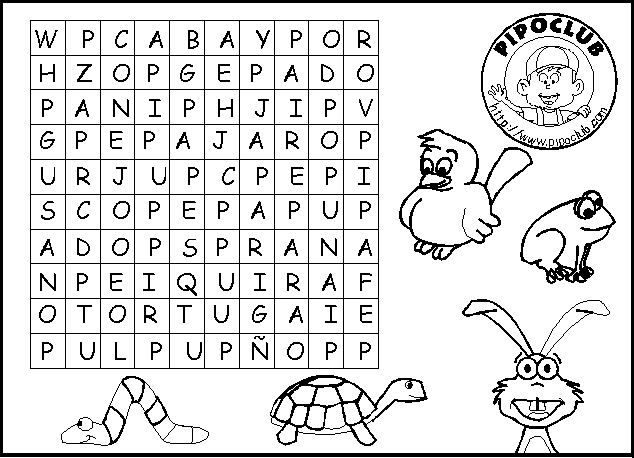 »Á procura do acibeche de San PaioNivel:  1º, 2º, 3º e 4º ESO Obxectivo: No plan museolóxico e museográfico de San Paio, contemplase unha serie de vitrinas que recollen unha mostra de acibeches. A intención desta unidade é dar a coñecer aspectos e pezas do museo pouco coñecidas por escapar a visión do espectador. De tal xeito que falaríase da tradición do acibeche recorrendo ao espléndido colar de abadesa musealizado in situ, e enfocaríase a atención na figa pétrea que figura na cheminea renacentista do último andar da torre.  Todo isto co expreso desexo de instruír aos nenos e nenas na realidade do acibeche, unha pedra protectora intimamente ligada a nosa cultura galega.»Muller na Arte, Arte na MullerIdades: Desde E. Infantil ata BACDuración: de 45’ a 60’Limiar: Esta proposta didáctica parte da necesidade de impulsar a asociación dos museos e as institucións educativas para crear estratexias que permitan superar as desigualdades de xénero mediante un achegamento crítico á historia e teorías da arte.A proposta materialízase nun itinerario integrado por distintas pezas que actualmente se exhiben. Este responde á necesidade de dar unha maior visibilidade ao traballo das mulleres e a súa participación tanto na vida material como significativa ao longo da historia.Obxectivos: O obxectivo fundamental da proposta é achegar a presenza das mulleres na elaboración de materiais artísticos e destacar a súa presenza significativa nas representación do arte e dos obxectos cotiás, dende unha perspectiva feminista, ao público en xeral e as persoas mozas que se atopen en período de formación en particular.Dende a Rede Museística pártese da idea de que a actividade artística é un motor de coñecemento, comunicación, expresión e transformación polo que a través desta actividade ábrense novas vías de reflexión baseadas na participación activa, no cuestionamento crítico da historia e as teorías da arte, a inclusión da perspectiva de xénero e os principios co-educativos.No tocante aos obxectivos específicos, tratarase de:Analizar as obras desde unha perspectiva feministaDescubrir a existencia de mulleres artistasRelacionar as creacións artísticas coa experiencia persoal das creadoras e dos contextos históricosFomentar o pensamento críticoPromover a igualdade de dereitos e oportunidadesReforzar os principios de empatía e comprensión dos outrxs, de outras sensibilidades e identidadesAs mulleres artistas: achegamento á súa biografía e o seu proceso creadorDescrición da actividade:  A orde que se segue para a estruturación do percorrido é o espacial do propio museo. A elección das pezas ou os espazos intenta recoller a diversidade do propio museo.Metodoloxía: Dado que non se trata dunha actividade concretada para un público específico, o persoal do museo acompañará a visita aportando os coñecementos e reflexións precisas para imaxinar a realidade da muller como artista e como personaxe principal da historia. Ao rematar sería convinte realizar unha mesa redonda ou un coloquio para pór en común o observado e escoitar as opinións críticas dos visitantes.Departamento de Didáctica do Museo Fortaleza San Paio de Narla(34) 982 37 51 56sanpaiodenarla@museolugo.orghttp://redemuseisticalugo.org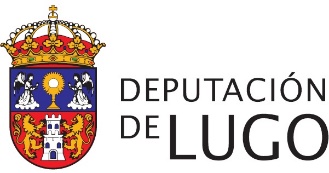 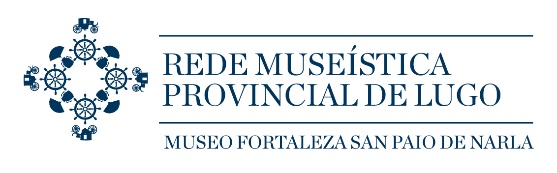 